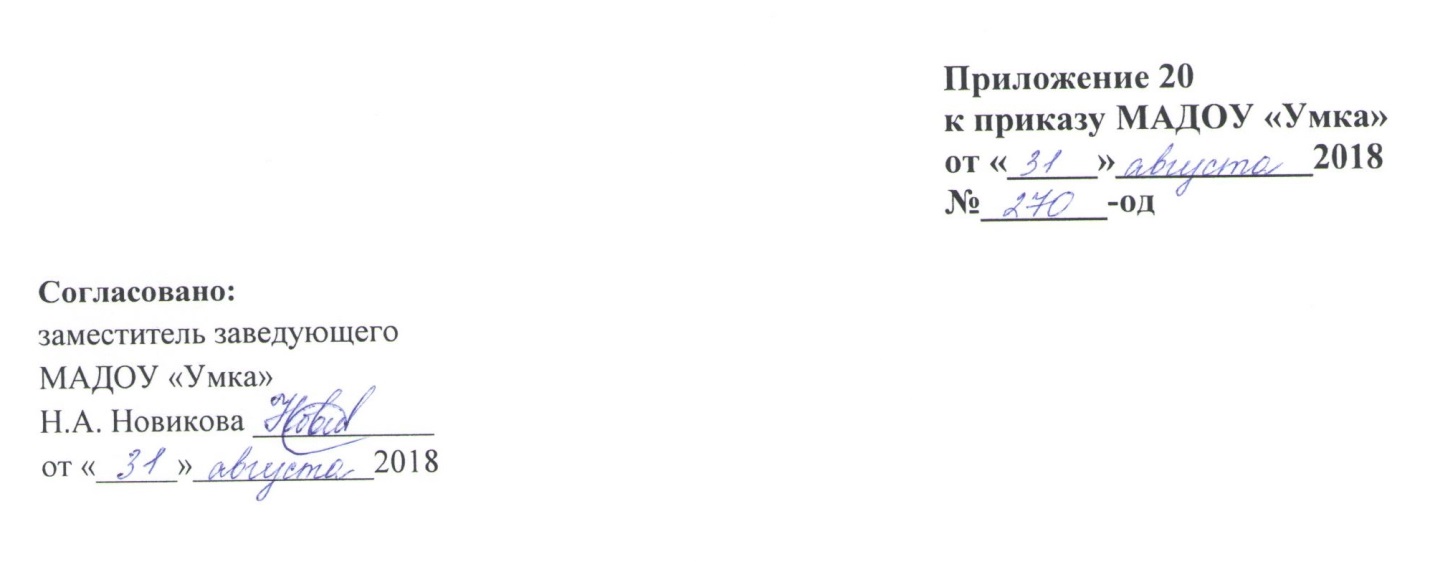 Рабочая программапо разделу «Ознакомление с предметным и социальным окружением»образовательной области «Познавательное развитие» для детей средней группы1 непрерывная образовательная деятельность в 2 недели (всего 18 непрерывных образовательных деятельностей в год)Составитель: воспитатель МАДОУ «Умка»Кудашева В.В.2018-2019 учебный годПояснительная запискаРабочая программа по разделу «Ознакомление с предметным и социальным окружением» образовательной области «Познавательное развитие» для детей 4-5 лет составлена на основе Основной образовательной программы дошкольного образования МАДОУ «Умка».Программа рассчитана на проведение непрерывной образовательной деятельности 18 раз в год (1 раз в 2 недели), длительность проведения непрерывно образовательной деятельности 20 минут.Актуальность заключается в том, что содержание программы соответствует основным положениям возрастной психологии и дошкольной педагогики и выстроено по принципу развивающего образования, целью которого является развитие ребёнка и обеспечивает единство воспитательных, развивающих и обучающих целей и задач. Рабочая программа определяет содержание и организацию воспитательно-образовательного процесса для детей средней группы.Новизна программы заключается в том, что календарно – тематическое планирование разработано в соответствии с народным календарем праздников и дети учатся безопасному поведению в чрезвычайных ситуациях по темам: «Безопасное поведение на улице, природе и дома».Целесообразность данной программы обусловлена тем, что она соответствует целям и задачам основной образовательной программы МАДОУ «УМКА».Цели и задачи:Ознакомление с окружающим социальным миром, расширение кругозора детей, формирование целостной картины мира.Формирование первичных представлений о малой родине и Отечестве, представлений о социокультурных ценностях нашего народа, об отечественных традициях и праздниках.Формирование элементарных представлений о планете Земля как общем доме людей, о многообразии стран и народов мира.Особенности организации образовательного процессаЗнакомство детей с новым материалом осуществляется на основе деятельностного подхода. Когда новое знание не даётся только в готовом виде, а постигается детьми путём самостоятельного анализа, сравнения, выявления существенных признаков, а воспитатель подводит детей к этим «открытиям», организуя и направляя их поисковые действия, все «открытия» происходят в ходе активного участия детей в дидактических и ролевых играх.Отличительные особенности организации образовательного процессаОтличительные особенности заключаются в том, что программа составлена с учетом интеграции образовательных областей:Сопутствующие формы работы при организации образовательного процессаПрограмма основывается на основополагающих принципах:развивающего обучения и научного положения Л. С. Выготского о том, что правильно организованное обучение «ведет» за собой развитие. Воспитание и психическое развитие не могут выступать как два обособленных, независимых друг от друга процесса, но при этом «воспитание служит необходимой и всеобщей формой развития ребенка» (В.В. Давыдов);культуросообразности - учёт национальных ценностей и традиций в образовании, восполнение недостатков духовно-нравственного и эмоционального воспитания. Образование рассматривается как процесс приобщения ребенка к основным компонентам человеческой культуры; научной обоснованности и практической применимости (содержание Программы соответствует основным положениям возрастной психологии и дошкольной педагогики);критерия полноты, необходимости и достаточности (позволяет решать поставленные цели и задачи при использовании разумного «минимума» материала);единства воспитательных, развивающих и обучающих целей и задач процесса образования детей дошкольного возраста, в ходе реализации которых формируются такие качества, которые являются ключевыми в развитии дошкольников;интеграции образовательных областей в соответствии с возрастными возможностями и особенностями детей, спецификой и возможностями образовательных областей;комплексно-тематического построения образовательного процесса;построения образовательного процесса на адекватных возрасту формах работы с детьми. Основной формой работы с дошкольниками и ведущим видом их деятельности является игра;учета соблюдения преемственности между всеми возрастными дошкольными группами и между детским садом и начальной школой;варьирования образовательного процесса в зависимости от региональных особенностей;решения программных образовательных задач в совместной деятельности взрослого и детей, и самостоятельной деятельности дошкольников не только в рамках непосредственно образовательной деятельности, но и при проведении режимных моментов.Учебно-тематический планСодержание рабочей программыПедагогический мониторингПедагогическая диагностика во всех возрастных группах проводится на основе диагностического пособия Афонькиной Ю.А. Педагогический мониторинг в новом контексте образовательной деятельности. Изучение индивидуального развития детей / Ю.А. Афонькина. – Волгоград: Учитель – 2015. Мониторинг проводится 2 раза в год (сентябрь, май) в форме наблюдения, беседы, игры в целях дальнейшего планирования педагогических действий.Предлагаемая в данном диагностическом журнале модель педагогической диагностики индивидуального развития детей разработана с учетом образовательных областей и их приоритетных направлений, определенных ФГОС ДО. В каждой образовательной области в контексте определенных направлений выделены уровни эффективности педагогического воздействия, то есть педагогическая диагностика предполагает не ранжирование детей по их достижениям, а выявление целесообразности и полноты использования педагогами образовательных ресурсов для обеспечения развития каждого ребенка.С учётом того факта, что в раннем и дошкольном возрасте основные линии психического развития находятся в стадии становления и, как следствие, их показатели могут быть недостаточно устойчивы, зависимы от особенностей микросоциума, здоровья ребенка, его эмоционального состояния на момент диагностики, в методике предлагаются наряду с устоявшейся уровневой градацией (высокий, средний, низкий) промежуточные уровни эффективности педагогических воздействий: средний/высокий, низкий/средний, низший/низкий; это позволяет сделать диагностику точнее. Содержание уровней разработано с учетом преемственности в отношении каждой возрастной группы от 2 до 7 лет, что позволяет сделать педагогический мониторинга систематическим, «пролонгированным» и отразить историю развития каждого ребенка в условиях образовательной деятельности. Итоги диагностики фиксируются в карте оценки уровней эффективности педагогических воздействий (Приложение 1).Программно-методическое обеспечение:Литература :Алёшина Н.В. Ознакомление дошкольников с окружающим миром и социальной   действительностью.Артёмова Л.В. Окружающий мир в дидактических играх дошкольников. Афонькина Ю.А. Педагогический мониторинг в новом контексте образовательной деятельности. Изучение индивидуального развития детей. Средняя группа / Ю.А. Афонькина. – Волгоград: Учитель. – 2014.Бондаренко А.К. Дидактические игры в детском саду Дыбина О.В. Ознакомление с предметным и социальным окружением (3-4 года). Веракса Н.Е., Галимов О.П. Познавательно-исследовательская деятельность дошкольников (4-7 лет). Дыбина О. В. Что было до …-Кобитина И.И. Дошкольникам о технике: Кн. Для воспитателя дет. сада. Крашенинников Е.Е., Холодова О.Л. Развитие познавательных способностей дошкольников (4-7 лет). Павлова Л.Ю. Сборник дидактических игр по ознакомлению с окружающим миром (4-7 лет).  Средства обучения:Набор сюжетных и предметных картинДидактические игрыКниги, энциклопедииИллюстративный материал  Приложение 1Карта оценки уровней эффективности педагогических воздействийОбразовательная область «Познавательное развитие»Возрастная группа : Воспитатели:Дата заполнения: Начало года: В.у. -  %,  С.у. –     %,  Н.у. -     %         Конец года: В.у. –    % ,  С.у. –     %,,   Н.у. –     %Приложение 2Календарно-тематическое планирование непосредственно образовательной деятельности по разделу «Ознакомление с предметным и социальным окружением» образовательной области «Познавательное развитие» для средней группыВиды интеграции образовательной области «Речевое развитие»Виды интеграции образовательной области «Речевое развитие»По задачам и содержанию психолого-педагогической работыПо средствам организации и оптимизации образовательного процесса«Социально-коммуникативное развитие» - развитие свободного общения с взрослыми и детьми в части формирования первичных ценностных представлений, представлений о себе, семье, обществе, государстве, мире, а также соблюдения элементарных общепринятых норм и правил поведения.«Физическое развитие» - развитие игровой деятельности в части подвижных игр с правилами.«Художественно-эстетическое развитие» - использование средств продуктивных видов деятельности для обогащения содержания, закрепления результат освоения области «Социализация».«Речевое развитие» - происходит развитие речи в ознакомлении с литературными произведениями, в беседах.Задачи и содержания работыФормы работыФормы организации детейНепрерывная образовательная деятельностьНепрерывная образовательная деятельностьНепрерывная образовательная деятельностьОзнакомление с предметным и социальным окружениемНОД, беседы, дидактические и подвижные игры.Просмотр и обсуждение мультфильмов, телепередач.Викторины, сочинение загадок.Инсценирование и драматизация отрывков из сказок, разучивание стихотворений.- индивидуальные- подгрупповые- фронтальныеСовместная образовательная деятельность,осуществляемая в ходе режимных моментовСовместная образовательная деятельность,осуществляемая в ходе режимных моментовСовместная образовательная деятельность,осуществляемая в ходе режимных моментовОзнакомление с предметным и социальным окружениемПросмотр мультфильмов; ситуативные разговоры с детьми; называние трудовых действий и гигиенических процедур с детьми; обсуждение, разговоры с детьми, ситуации общения в ходе режимных моментов, в процессе закаливания, самообслуживания, гигиенических процедур, на прогулке, о событиях из личного опыта.- индивидуальные- подгрупповые- фронтальныеСамостоятельная деятельность детейСамостоятельная деятельность детейСамостоятельная деятельность детейОзнакомление с предметным и социальным окружениемСамостоятельные игры, рассматривание книг и картинок.- индивидуальные- подгрупповые- фронтальные№Тема (раздел)Количествопериодовнепосредственно – образовательной деятельностиВ том числе практическихпериодов1Ребенок в семье и сообществе, патриотическое воспитание882Формирование основ безопасности443Развитие познавательно-исследовательской деятельности66Итого:Итого:1818ЗадачиСодержание психолого-педагогической работыОзнакомление с предметным и социальным окружениемРебенок в семье и сообществе, патриотическое воспитаниеОбраз Я. Формировать представления о росте и развитии ребенка, его прошлом, настоящем и будущем («я был маленьким, я расту, я буду взрослым»). Формировать первичные представления детей об их правах (на игру, доброжелательное отношение, новые знания и др.) и обязанностях в группе детского сада, дома, на улице, на природе (самостоятельно кушать, одеваться, убирать игрушки и др.). Формировать у каждого ребенка уверенность в том, что он хороший, что его любят.Формировать первичные гендерные представления (мальчики сильные, смелые; девочки нежные, женственные).Семья. Углублять представления детей о семье, ее членах. Дать первоначальные представления о родственных отношениях (сын, мама, папа, дочь и т. д.).Интересоваться тем, какие обязанности по дому есть у ребенка (убирать игрушки, помогать накрывать на стол и т. п.).Детский сад. Продолжать знакомить детей с детским садом и его сотрудниками. Совершенствовать умение свободно ориентироваться в помещениях детского сада. Закреплять навыки бережного отношения к вещам, учить использовать их по назначению, ставить на место.Знакомить с традициями детского сада. Закреплять представления ребенка о себе как о члене коллектива, развивать чувство общности с другими детьми. Формировать умение замечать изменения в оформлении группы и зала, участка детского сада (как красиво смотрятся яркие, нарядные игрушки, рисунки детей и т. п.). Привлекать к обсуждению и посильному участию в оформлении группы, к созданию ее символики и традиций.Родная страна. Продолжать воспитывать любовь к родному краю; рассказывать детям о самых красивых местах родного города (поселка), его достопримечательностях.Дать детям доступные их пониманию представления о государственных праздниках.Рассказывать о Российской армии, о воинах, которые охраняют нашу Родину (пограничники, моряки, летчики).Формирование основ безопасностиБезопасное поведение в природе. Продолжать знакомить с многообразием животного и растительного мира, с явлениями неживой природы.Формировать элементарные представления о способах взаимодействия с животными и растениями, о правилах поведения в природе.Формировать понятия: «съедобное», «несъедобное», «лекарственные растения».Знакомить с опасными насекомыми и ядовитыми растениями.Безопасность на дорогах. Развивать наблюдательность, умение ориентироваться в помещении и на участке детского сада, в ближайшей местности.Продолжать знакомить с понятиями «улица», «дорога», «перекресток», «остановка общественного транспорта» и элементарными правилами поведения на улице. Подводить детей к осознанию необходимости соблюдать правила дорожного движения.Уточнять знания детей о назначении светофора и работе полицейского.Знакомить с различными видами городского транспорта, особенностями их внешнего вида и назначения.Знакомить со знаками дорожного движения «Пешеходный переход», «Остановка общественного транспорта».Формировать навыки культурного поведения в общественном транспорте.Безопасность собственной жизнедеятельности. Знакомить с правилами безопасного поведения во время игр. Рассказывать о ситуациях, опасных для жизни и здоровья.Знакомить с назначением, работой и правилами пользования бытовыми электроприборами.Закреплять умение пользоваться столовыми приборами, ножницами.Знакомить с правилами езды на велосипеде.Знакомить с правилами поведения с незнакомыми людьми.Рассказывать детям о работе пожарных, причинах возникновения пожаров и правилах поведения при пожаре.Развитие познавательно-исследовательской деятельностиПервичные представления об объектах окружающего мира. Создавать условия для расширения представлений детей об окружающем мире, развивать наблюдательность и любознательность.Учить выделять отдельные части и характерные признаки предметов (цвет, форма, величина), продолжать развивать умение сравнивать и группировать их по этим признакам. Формировать обобщенные представления о предметах и явлениях, умение устанавливать простейшие связи между ними.Поощрять попытки детей самостоятельно обследовать предметы, используя знакомые и новые способы; сравнивать, группировать и классифицировать предметы по цвету, форме и величине.Продолжать знакомить детей с признаками предметов, учить определять их цвет, форму, величину, вес. Рассказывать о материалах, из которых сделаны предметы, об их свойствах и качествах. Объяснять целесообразность изготовления предмета из определенного материала (корпус машин - из металла, шины - из резины и т.п.).Помогать детям устанавливать связь между назначением и строением, назначением и материалом предметов.Сенсорное развитие. Продолжать работу по сенсорному развитию в разных видах деятельности. Обогащать сенсорный опыт, знакомя детей с широким кругом предметов и объектов, с новыми способами их обследования. Закреплять полученные ранее навыки обследования предметов и объектов.Совершенствовать восприятие детей путем активного использования всех органов чувств (осязание, зрение, слух, вкус, обоняние). Обогащать чувственный опыт и умение фиксировать полученные впечатления в речи.Развивать осязание. Знакомить с различными материалами на ощупь, путем прикосновения, поглаживания (характеризуя ощущения: гладкое, холодное, пушистое, жесткое, колючее и др.).Формировать образные представления на основе развития образного восприятия в процессе различных видов деятельности.Проектная деятельность. Развивать первичные навыки в проектно- исследовательской деятельности, оказывать помощь в оформлении ее результатов и создании условий для их презентации сверстникам. Привлекать родителей к участию в исследовательской деятельности детей.Дидактические игры. Учить детей играм, направленным на закрепление представлений о свойствах предметов, совершенствуя умение сравнивать предметы по внешним признакам, группировать; составлять целое из частей (кубики, мозаика, паззлы).Совершенствовать тактильные, слуховые, вкусовые ощущения детей («Определи на ощупь»). Развивать наблюдательность и внимание («Что изменилось?», «У кого колечко?»).Помогать детям осваивать правила простейших настольно-печатных игр («Домино», «Лото»).№п/п               Фамилия,             ИмяребенкаНаправления реализации образовательной области «Социально-коммуникативное развитие»Направления реализации образовательной области «Социально-коммуникативное развитие»Направления реализации образовательной области «Социально-коммуникативное развитие»Направления реализации образовательной области «Социально-коммуникативное развитие»Направления реализации образовательной области «Социально-коммуникативное развитие»Направления реализации образовательной области «Социально-коммуникативное развитие»Направления реализации образовательной области «Социально-коммуникативное развитие»Направления реализации образовательной области «Социально-коммуникативное развитие»Направления реализации образовательной области «Социально-коммуникативное развитие»Направления реализации образовательной области «Социально-коммуникативное развитие»Направления реализации образовательной области «Социально-коммуникативное развитие»Направления реализации образовательной области «Социально-коммуникативное развитие»Направления реализации образовательной области «Социально-коммуникативное развитие»Направления реализации образовательной области «Социально-коммуникативное развитие»Личный УровеньЛичный Уровень№п/п               Фамилия,             ИмяребенкаУсвоение норм и ценностей, принятых в обществе, включая моральные и нравственные ценностиУсвоение норм и ценностей, принятых в обществе, включая моральные и нравственные ценностиРазвитие общения и взаимодействия ребенка со взрослыми и сверстникамиРазвитие общения и взаимодействия ребенка со взрослыми и сверстникамиСтановление самостоятельностицеленаправленностисаморегуляции собственных действийСтановление самостоятельностицеленаправленностисаморегуляции собственных действийРазвитие социального и эмоционального интеллекта, эмоциональной отзывчивости, сопереживания; формирование готовности к совместной деятельности со сверстникамиРазвитие социального и эмоционального интеллекта, эмоциональной отзывчивости, сопереживания; формирование готовности к совместной деятельности со сверстникамиФормирование уважительного отношения и чувства принадлежности к своей семье и к сообществу детей и взрослых в организацииФормирование уважительного отношения и чувства принадлежности к своей семье и к сообществу детей и взрослых в организацииФормирование позитивных установок к различным видам труда и творчестваФормирование позитивных установок к различным видам труда и творчестваФормирование основ безопасного поведения в быту, социуме, природеФормирование основ безопасного поведения в быту, социуме, природеЛичный УровеньЛичный Уровень№п/п               Фамилия,             ИмяребенкаН.г.К.г.Н.г.К.г.Н.г.К.г.Н.г.К.г.Н.г.К.г.Н.г.К.г.Н.г.К.г.Н.г.К.г.МесяцДата по факту№Тема НОДФорма проведенияСодержание НОДРегиональный компонент/Компонент ДОУМатериалСопутствующие формы работы1Расскажи о любимых предметахЗакреплять умение детей находить предметы рукотворного мира в окружающей обстановке. Учить описывать предметы, проговаривая их название, детали, функции, материал.                                                                                                                                                                                       Алгоритм: символы природного или рукотворного мира, формы, размера, частей, функции и т.д.Беседа: «День знаний» Д/и «Найди предмет из такого же материала»2Моя семьяВвести понятие «семья». Дать первоначальное представление о родственных отношениях в семье: каждый ребенок одновременно сын (дочь), внук (внучка), брат (сестра); мама и папа – дочь и сын бабушки и дедушки. Воспитывать чуткое отношение к самым близким людям – членам семьи.                                                                                                                                                            Матрешка с шестью матрешками – вкладышами, мяч, корзиночка, 3 комплекта картинок (бабушка, дедушка, мама, папа, сестра, брат, кошка, собака, птицы, рыбки), 3 листа белой бумаги формата А3, текст стихотворения С.Маршака «Матрешки», фотографии членов семей детей и педагога, по одной общей семейной фотографии детей и педагога, планшет (наборное полотно) для размещения фотографий.Праздник «Осень». Разучивание пальчиковых игр «Кто живет в семье», «Как у деда Ермалая». Рассказывание и чтение сказок «Три медведя», «Коза с козлятами», «Три поросенка»; стихотворения А.Барто «Две сестры глядят на брата». Альбом «Как я провел лето». Игры: с/р игра «Семья», д/игры «Накроем стол для чаепития», «Папино, мамино хозяйство», «Поможем маме». Беседа о том, как нужно называть родителей, бабушку, дедушку.3                                                                                                                                                                                                                                                                                                                                                                            Один дома ( К.Ю. Белая, с 15)Выявить у детей: представления о  правилах безопасного поведения  дома,  о правилах поведения с незнакомыми людьми.Картинки с номерами телефонов: 01, 02, 03, 112. Картинки «Опасные предметы». Праздник «Я в мире человек»Д/и «Опасные предметы» Д/и «Можно – нельзя».Чтение сказки  «Волк и 7 козлят».4Мои друзья.Формировать понятия «друг», «дружба»; воспитывать положительные взаимоотношения между детьми, побуждая их к добрым поступкам. Учить сотрудничать, сопереживать, проявлять заботу и внимание друг к другу.Компонент ДОУПраздник«Мой город, моя страна»Совместные игры в игровом уголке.5Петрушка идет рисовать.Продолжать учить детей группировать предметы по назначению; развивать любознательность.Большая картинка «Клоун рисует»; маленькие картинки с изображением инструментов и материалов для рисования.Праздник«Мой город, моя страна».Рассматривание альбома с рисунками детей о родном городе.6Детский сад наш так хорош – лучше сада не найдешь.Уточнить знания детей о детском саде. (Большое красивое здание, в котором много уютных групп, есть два зала (музыкальный и физкультурный), просторная кухня, где повара готовят еду, медицинский кабинет, где оказывается помощь детям. Детский сад напоминает большую семью, где все заботятся друг о друге.) Расширять знания о людях разных профессий, работающих в детском саду.Фотографии: общий вид детского сада, групповых помещений, музыкального и спортивного залов, кухни, медицинского кабинета; фотографии детей, занимающихся разными видами деятельности; фотографии работников детского сада. Лист ватмана, клей, фломастеры, цветная бумага.Праздник«В мире животных».Д/и  «Кто лишний».7Правила поведения на природе                  ( К.Ю. Белая, с.47) Формировать у детей представления об опасных для человека и окружающего мира природы ситуациях и способах поведения в них.Познакомить с правилами поведения на прогулке в лесу, парке, на лугу.Региональный компонентКартинки с изображением животных, грибов, ягод, насекомых.Беседа о празднике «Новый год».Д/и «Съедобное – не съедобное».8В мире стекла.Помочь детям выявить свойства стекла (прочное, прозрачное, цветное, гладкое). Воспитывать бережное отношение к вещам. Развивать любознательность.Небольшие стеклянные предметы (бутылочки от духов, шарики, камешки разной формы), палочки для проверки звонкости стекла, стеклянный стакан. Праздник «Новый год»Игра  «Удивительное стекло».9Узнай все о себе, воздушный шарик.Познакомить детей с качествами и свойствами резины. Учить устанавливать связь между материалом, из которого сделан предмет, и способом его использования.Воздушные шары (два надутых, один сдутый), резиновая перчатка, резинка для волос.Праздник «Зима»Чтение детям стихотворений А. Барто «Резиновая  Зина», «Мячик», С.Маршак «Мяч».10Замечательный врач.Дать детям представление о значимости труда врача и медсестры, их заботливом отношении к детям, взрослым. Отметить, что результат труда достигается с помощью отношения к труду(деловые и личностные качества). Показать, что продукты труда врача и медсестры отражают их чувства, личностные качества, интересы.Кукла, медицинское оборудование, фотографии семей врача и медсестры.Праздник «Зима»С/р игра «Больница».11Целевая прогулка «Что такое улица».Правила безопасного поведения на улицах  ( К.Ю. Белая, с.40) Формировать элементарные представления об улице; обращать внимание детей на дома, здания разного назначения, тротуар, проезжую часть. Закреплять знания о названии улицы, на которой находится детский сад; поощрять ребят, которые называют улицу, на которой живут. Объяснять, как важно каждому ребенку знать свой адрес.Флажки, схемы-символы: «Магазин», «Почта», «Аптека».Беседа о празднике «День защитника Отечества». Рассматривание иллюстраций и фотографий на тему «Улица города». Чтение стихотворения С.Маршака «Наша улица». 12Наша армия.Дать детям представление о воинах, которые охраняют нашу Родину; уточнить понятия «защитники Отечества» (воины, которые защищают, охраняют свой народ, свою Родину; у каждого народа, в каждой стране, в том числе и в России, есть армия, Российская армия не раз защищала свой народ от захватчиков). Познакомить детей с некоторыми военными профессиями (моряки, танкисты, летчики, пограничники). Воспитывать гордость за наших воинов.Тексты рассказов «Шапка не велит» А.Митяева или «Дозор» З.Александровой («Наша Родина». М.: Просвещение, 1984). Иллюстрации по теме; головные уборы: бескозырка, шлем танкиста, пилотка, фуражка военного летчика, пограничника; коробка, модели военной техники и фигурки военных разных родов войск для макета «Армия России».Праздник«День защитника Отечества»Д/и «Воздух, вода, земля» - закрепить виды военного транспорта.13В мире пластмассы.Познакомить детей со свойствами и качествами предметов из пластмассы. Помочь выявить свойства пластмассы (гладкая, легкая, цветная). Воспитывать бережное отношение к вещам. Развивать любознательность.Небольшие пластмассовые предметы (игрушки, пуговицы, прищепки), пластмассовый стакан, палочки.Праздник 8 Марта.Выставка детского творчества.14В гостях у музыкального руководителя.Познакомить детей с деловыми и личностными качествами музыкального руководителя. Подвести к пониманию целостного образа музыкального руководителя; развивать эмоционально доброжелательное отношение к нему. Компонент ДОУПредметные картинки (гитара, барабан, скрипка, гармошка, пианино); барабан, металлофон, треугольник, бубен.Праздник«Знакомство с народной культурой и традициями»П/и «Хейро», «Полярная сова и Евражки»15Путешествие в прошлое кресла.Знакомить детей с назначением предметов домашнего обихода (табурет, стул, кресло). Развивать ретроспективный взгляд на предметы. Учить определять некоторые особенности предметов (части, форма).Бревно (можно использовать макет), табурет, стул, кресло. Разрезные картинки (бревно, стул, табурет, кресло).Праздник«Весна»Д/и «Какая бываем мебель».16Мой город.Продолжать закреплять знания детей о названии родного города, знакомить с его достопримечательностями. Подвести к пониманию того, что люди, которые строили город, очень старались и хорошо выполнили свою работу. Воспитывать чувство гордости за свой город.Региональный компонентФотографии (формат А-3) родного города (по выбору воспитателя); фотографии (город, село, несколько пейзажей, сквер, парк); конверт с разрезной картинкой «Собери новый аттракцион для парка» (для каждого ребенка).Составление альбома «Мой город», чтение стихов и рассказов о родном городе. Поездка с родителями в любимые места для отдыха родного города (сквер, детский парк, пляж, Дворец спорта, музей, и.т.д.)17Путешествие в прошлое одежды.Знакомить детей с назначением и функциями предметов одежды, необходимых для жизни человека. Учить устанавливать связь между материалом и способом применения предметов одежды; подвести к пониманию того, что человек создает предметы одежды для облегчения жизнедеятельности. Развивать умение ориентироваться в прошлом одежды.Нарядная кукла; иголки, нитки, ткань, пуговицы, кружева, ножницы; кукла в юбке из листьев, кукла одетая в шкуру, и кукла в простейшей рубахе; образцы различных тканей, большой кусок какой-либо ткани, разнообразная современная одежда; бумажные силуэты платьев, цветные карандаши.Праздник «День Победы».Рассматривание иллюстраций «Военная форма».18Наш любимый плотник.Продолжать знакомить детей с трудом сотрудников детского сада (с трудом плотника). (Профессия плотника в детском саду необходима и значима, плотник ремонтирует сломанную мебель, ремонтирует игровое оборудование на участке.) воспитывать чувство признательности и уважения к человеку этой профессии, к его труду.Новые игрушки – куклы Машенька и Андрейка, клоун Матвей, медвежонок Топтыжка; игровой модуль для сюжетно-ролевой игры «Семья»; дощечки разной длины, брусочки, кубики (по количеству детей). Ящик с инструментами плотника; схемы-образцы для сборки игрушечной мебели, мольберт, картинка-путаница.Праздник «Скоро лето»Наблюдения на прогулке за работой плотника.